Rotation/Revolution Test – Do not write on me!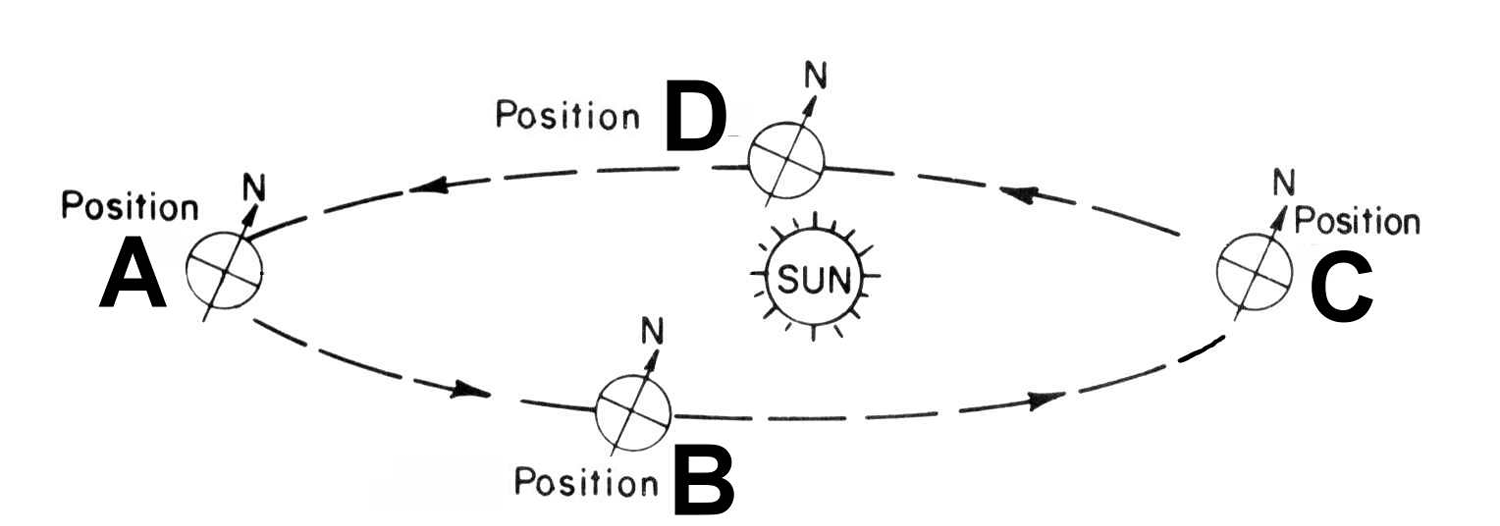 Define the following words:Hemisphere 							ConstellationAxisRotationRevolutionSolstice EquinoxPolarisWhat causes night and day?10.) When it is summer in the northern hemisphere, it is winter in the southern hemisphere.  
The opposite is true 6 months later.  Write an explanation for why this occurs, using the following word bank:  Polaris, 23.5 degrees, tilt, revolution (or revolve)What causes night and day?Northern Hemisphere11.) Season at position A12.) Season at position B13.) Season at position C14.) Season at position DSouthern Hemisphere15.) Season at position A16.) Season at position B17.) Season at position C18.) Season at position D